Мишанов Борис Фролович (из архива ЦМАО)Звание: гв. ст. сержант 
в РККА с 1941 года Место призыва: Пензенский ГВК, Пензенская обл., г. Пенза№ записи: 20951773Архивные документы о данном награждении:I. Приказ(указ) о награждении и сопроводительные документы к нему- первая страница приказ или указа- строка в наградном спискеII. Учетная картотека- данные в учетной картотекеМедаль «За боевые заслуги» 

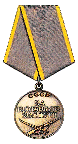 Приказ подразделения№: 2/н от: 18.02.1945 
Издан: 351 гв. сп 106 гв. сд 2 Украинского фронта / Архив: ЦАМОфонд: 33опись: 686196ед.хранения: 79№ записи: 20951739Звание: гв. ст. сержант 
в РККА с 09.1941 года Место призыва: Пензенский ГВК, Пензенская обл., г. Пенза№ записи: 37526126Архивные документы о данном награждении:I. Приказ(указ) о награждении и сопроводительные документы к нему- первая страница приказ или указа- строка в наградном списке- наградной листII. Учетная картотека- данные в учетной картотекеМедаль «За отвагу» 

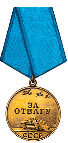 Приказ подразделения№: 21/н от: 05.10.1945 
Издан: 38 гв. ск 9 гв. А ЦГВ / Архив: ЦАМОфонд: 33опись: 687572ед.хранения: 1322№ записи: 37526116№ наградного документа: 72 
дата наградного документа: 06.04.1985№ записи: 1517266992Орден Отечественной войны II степени 

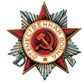 